Zajímavý odkaz na aktivityhttps://casopischytrolin.webnode.cz/cerveny-klicek/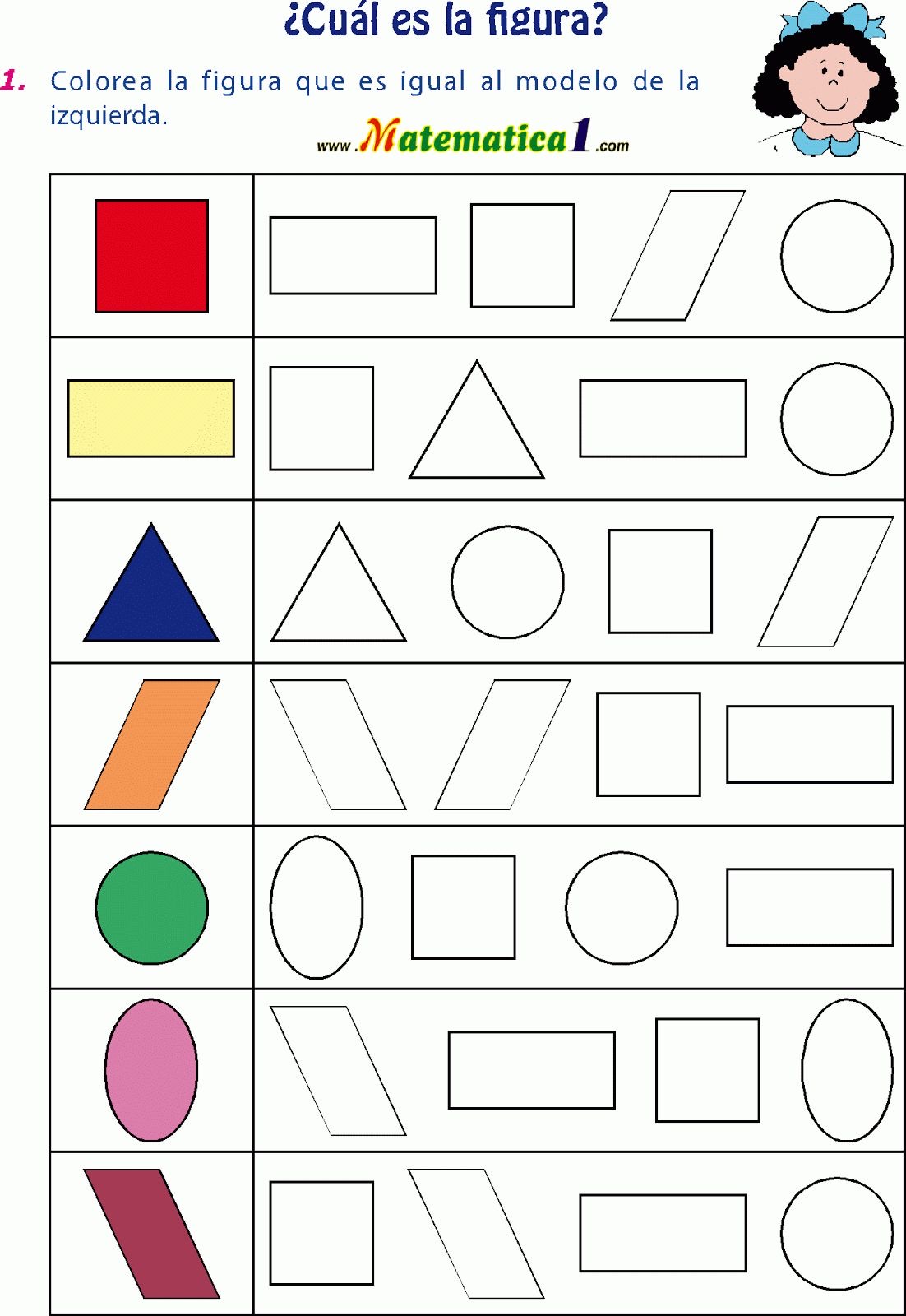 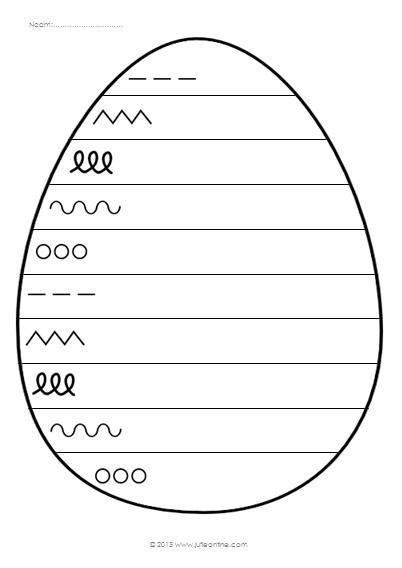 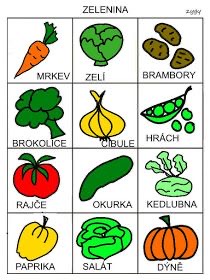 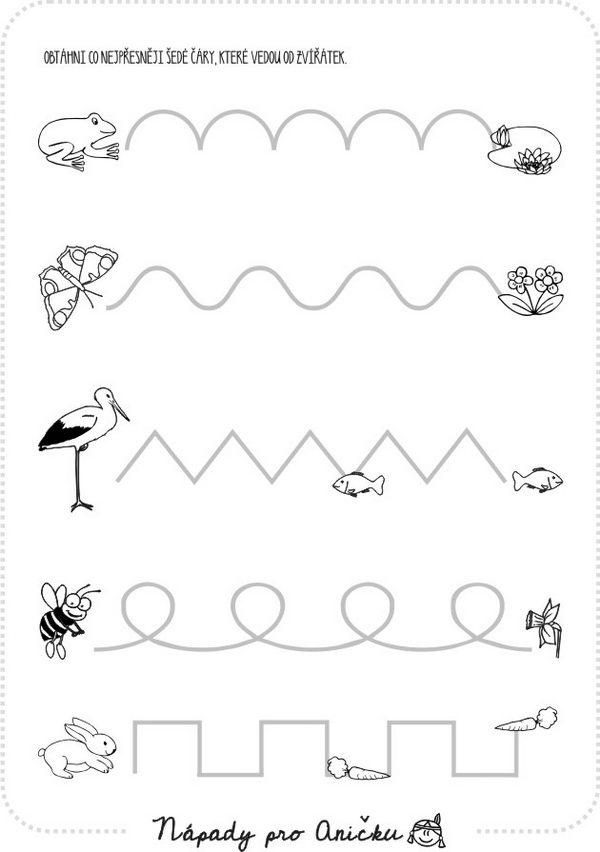 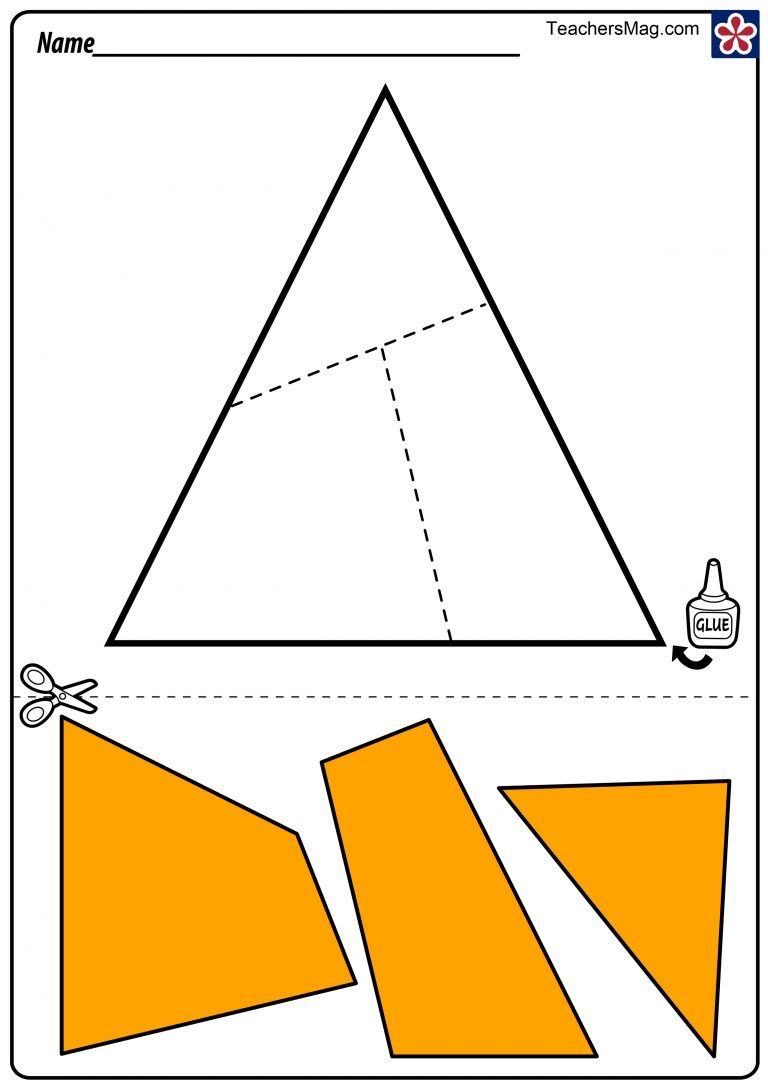 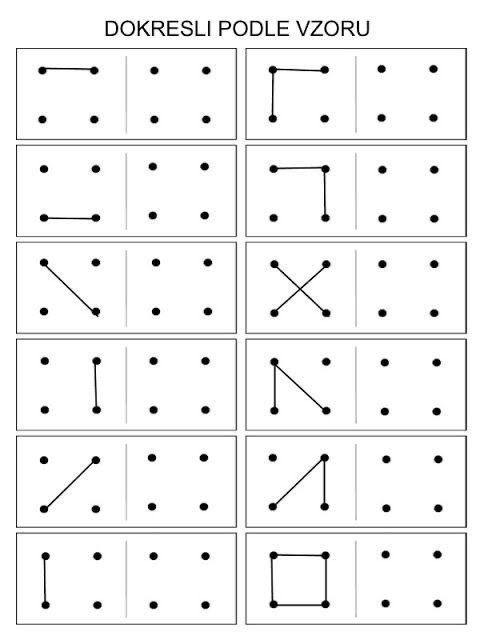 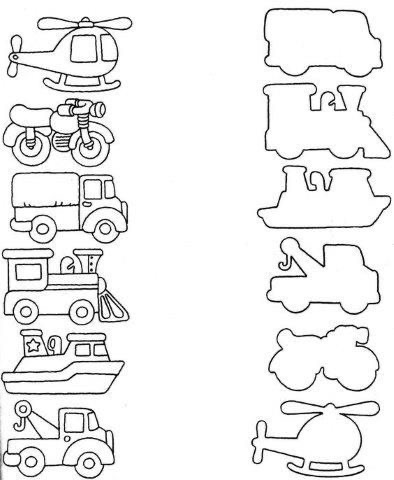 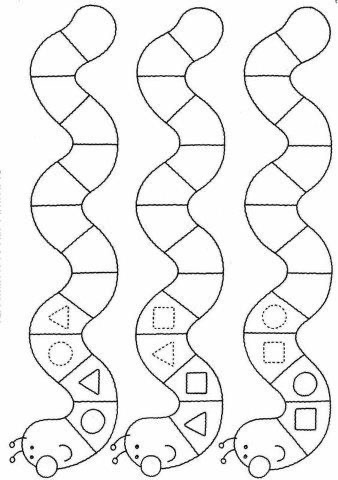 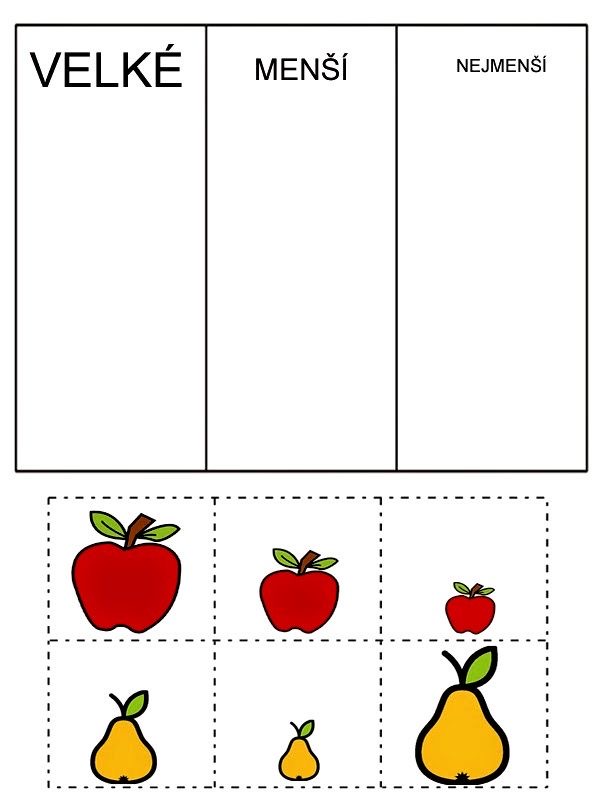 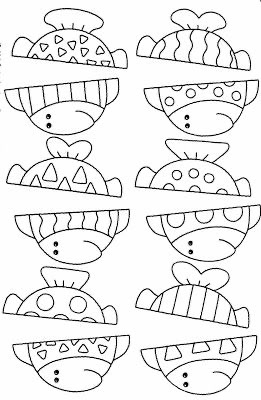 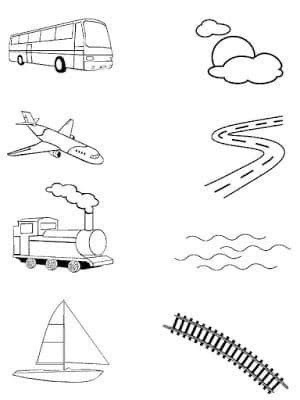 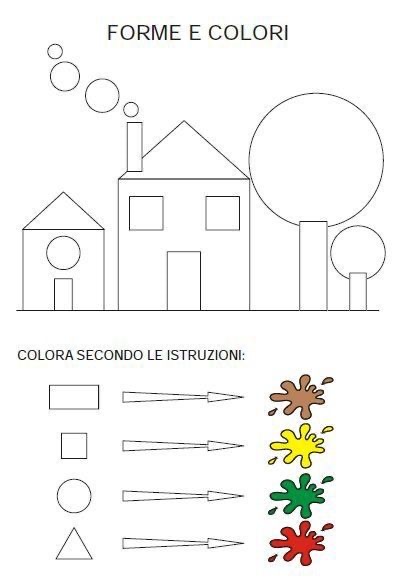 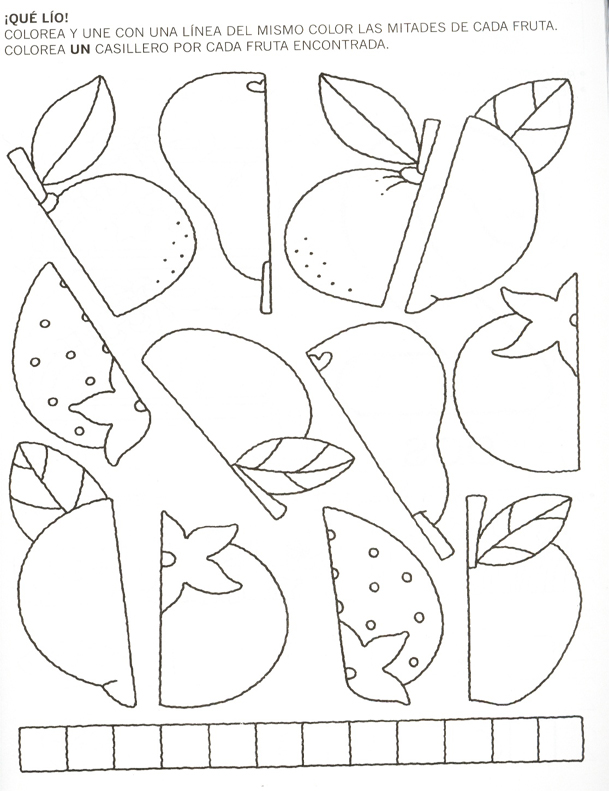 